ZAPYTANIE NR 19 I ODPOWIEDŹ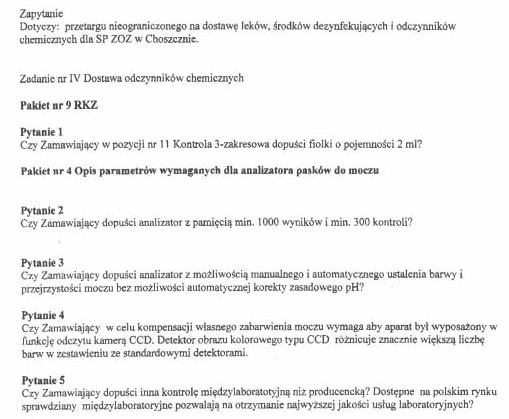 AD.1. ZAMAWIAJĄCY DOPUSZCZA.AD.2. ZAMAWIAJĄCY DOPUSZCZA.AD.3. ZAMAWIAJĄCY DOPUSZCZA.AD.4. ZAMAWIAJĄCY NIE WYMAGA ALE DOPUSZCZA.AD.5. ZAMAWIAJĄCY DOPUSZCZA.